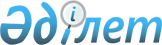 Об определении размера и порядка оказания жилищной помощи в районе Беимбета МайлинаРешение маслихата района Беимбета Майлина Костанайской области от 28 марта 2024 года № 90. Зарегистрировано в Департаменте юстиции Костанайской области 9 апреля 2024 года № 10173-10
      В соответствии со статьей 97 Закона Республики Казахстан "О жилищных отношениях" маслихат района РЕШИЛ:
      1. Определить размер и порядок оказания жилищной помощи в районе Беимбета Майлина, согласно приложению 1 к настоящему решению.
      2. Признать утратившими силу некоторые решения маслихата, согласно приложению 2 к настоящему решению.
      3. Настоящее решение вводится в действие по истечении десяти календарных дней после дня его первого официального опубликования. Размер и порядок оказания жилищной помощи в районе Беимбета Майлина
      1. Жилищная помощь предоставляется за счет средств местного бюджета малообеспеченным семьям (гражданам) (далее - услугополучатель), постоянно зарегистрированным и проживающим в районе Беимбета Майлина в жилище, которое находится на праве собственности как единственное жилище на территории Республики Казахстан, а также нанимателям (поднанимателям) жилища из государственного жилищного фонда и жилища, арендованного местным исполнительным органом в частном жилищном фонде, на оплату:
      расходов на управление объектом кондоминиума и содержание общего имущества объекта кондоминиума, в том числе капитальный ремонт общего имущества объекта кондоминиума;
      потребления коммунальных услуг и услуг связи в части увеличения абонентской платы за телефон, подключенный к сети телекоммуникаций;
      расходов за пользование жилищем из государственного жилищного фонда и жилищем, арендованным местным исполнительным органом в частном жилищном фонде.
      Расходы услугополучателя, принимаемые к исчислению жилищной помощи, определяются как сумма расходов по каждому из вышеуказанных направлений.
      2. Назначение жилищной помощи осуществляется государственным учреждением "Отдел занятости и социальных программ акимата района Беимбета Майлина" (далее - услугодатель).
      3. Совокупный доход услугополучателя исчисляется услугодателем в порядке, определяемом приказом Министра промышленности и строительства Республики Казахстан от 8 декабря 2023 года № 117 (зарегистрирован в Реестре в Министерстве юстиции Республики Казахстан 12 декабря 2023 года № 33763) (далее - Правила).
      4. Жилищная помощь определяется как разница между суммой оплаты расходов на управление объектом кондоминиума и содержание общего имущества объекта кондоминиума, в том числе капитальный ремонт общего имущества объекта кондоминиума, потребление коммунальных услуг и услуг связи в части увеличения абонентской платы за телефон, подключенный к сети телекоммуникаций, пользование жилищем из государственного жилищного фонда и жилищем, арендованным местным исполнительным органом в частном жилищном фонде, норм и предельно допустимым уровнем расходов услугополучателя на эти цели.
      Предельно допустимый уровень расходов к совокупному доходу услугополучателя установлен в размере 5 (пяти) процентов.
      При назначении жилищной помощи принимается норма площади в размере не менее 15 (пятнадцати) квадратных метров и не более 18 (восемнадцати) квадратных метров полезной площади на человека, но не менее однокомнатной квартиры или комнаты в общежитии.
      5. Выплата компенсации повышения тарифов абонентской платы за оказание услуг телекоммуникации социально защищаемым гражданам осуществляется в соответствии с Приказом Министра цифрового развития, инноваций и аэрокосмической промышленности Республики Казахстан от 28 июля 2023 года № 295/НҚ "Об определении размера и утверждении Правил компенсации повышения тарифов абонентской платы за оказание услуг телекоммуникаций социально защищаемым гражданам".
      6. Услугополучатель (либо его представитель в силу полномочия, основанного на доверенности, законодательстве, решении суда либо административном акте) обращается за назначением жилищной помощи один раз в квартал в некоммерческое акционерное общество "Государственная корпорация "Правительство для граждан" (далее – Государственная корпорация) или веб-портал "электронного правительства" согласно Правилам.
      Срок рассмотрения документов и принятия решения о предоставлении жилищной помощи либо мотивированный ответ об отказе со дня принятия полного комплекта документов от Государственной корпорации либо через веб-портал "электронного правительства" составляет 8 (восемь) рабочих дней.
      7. Жилищная помощь оказывается по предъявленным поставщиками счетам о ежемесячных взносах на управление объектом кондоминиума и содержание общего имущества объекта кондоминиума, в том числе капитальный ремонт общего имущества объекта кондоминиума согласно смете расходов и счетам на оплату коммунальных услуг за счет бюджетных средств услугополучателям.
      8. Назначение жилищной помощи осуществляется в пределах средств, предусмотренных в бюджете района на соответствующий финансовый год услугополучателям.
      9. Выплата жилищной помощи услугополучателю осуществляется услугодателем через банки второго уровня путем перечисления начисленных сумм на лицевые счета получателей жилищной помощи. Перечень признаваемых утратившими силу некоторых решений маслихата района
      1) Решение маслихата "Об определении размера и порядка оказания жилищной помощи в районе Беимбета Майлина" от 20 марта 2015 года № 263 (зарегистрировано в Реестре государственной регистрации нормативных правовых актов под № 5510);
      2) Решение маслихата "О внесении изменений в решение маслихата от 20 марта 2015 года № 263 "Об утверждении Правил оказания жилищной помощи" от 21 апреля 2016 года № 23 (зарегистрировано в Реестре государственной регистрации нормативных правовых актов под № 6372);
      3) Решение маслихата "О внесении изменений в решение маслихата от 20 марта 2015 года № 263 "Об утверждении Правил оказания жилищной помощи" от 7 февраля 2019 года № 251 (зарегистрировано в Реестре государственной регистрации нормативных правовых актов под № 8252);
      4) Решение маслихата "О внесении изменений в решение маслихата от 20 марта 2015 года № 263 "Об утверждении Правил оказания жилищной помощи" от 23 сентября 2019 года № 312 (зарегистрировано в Реестре государственной регистрации нормативных правовых актов под № 8677);
      5) Решение маслихата "О внесении изменений в решение маслихата от 20 марта 2015 года № 263 "Об утверждении Правил оказания жилищной помощи" от 15 мая 2020 года № 384 (зарегистрировано в Реестре государственной регистрации нормативных правовых актов под № 9199);
      6) Решение маслихата "О внесении изменений в решение маслихата от 20 марта 2015 года № 263 "Об утверждении Правил оказания жилищной помощи" от 12 ноября 2021 года № 59 (зарегистрировано в Реестре государственной регистрации нормативных правовых актов под № 25450);
      7) Решение маслихата "О внесении изменений в решение маслихата от 20 марта 2015 года № 263 "Об определении размера и порядка оказания жилищной помощи в районе Беимбета Майлина" от 27 июня 2022 года № 131 (зарегистрировано в Реестре государственной регистрации нормативных правовых актов под № 28640);
      8) Решение маслихата "О внесении изменений в решение маслихата от 20 марта 2015 года № 263 "Об определении размера и порядка оказания жилищной помощи в районе Беимбета Майлина" от 5 мая 2023 года № 20 (зарегистрировано в Реестре государственной регистрации нормативных правовых актов под № 10008).
					© 2012. РГП на ПХВ «Институт законодательства и правовой информации Республики Казахстан» Министерства юстиции Республики Казахстан
				
      Председатель маслихата района Беимбета Майлина 

Д. Мартин
Приложение 1к решению маслихатаот 28 марта 2024 года№ 90Приложение 2к решению маслихатаот 28 марта 2024 года№ 90